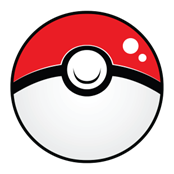 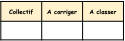 Rapport scientifique d’une expérience (1)Regarde la vidéo que ton enseignante va mettre au tableau. Que va-t-il se passer selon toi ? Note toutes tes hypothèses. Si j’aimerais reproduire l’expérience chez-moi ? De quoi ai-je besoin ? Fais la liste du matériel utilisé pour faire cette expérience.    ________________Écris les étapes pour réaliser l’expérience. Produit un schéma du montage de l’expérience. RFais toi-même l’expérience ! Tu as fait l’expérience, maintenant observe et décris ce qu’il s’est passé. Compare tes hypothèses avec le résultat. Coche la situation qui correspond à ce qu’il s’est passé pour toi. 	 Je connaissais déjà l’expérience.  Je ne connaissais pas l’expérience, mais mes hypothèses étaient correctes.     Mes hypothèses ne correspondaient pas à la réalité. Je n’ai pas pensé à ce résultat. J’ai appris quelque chose ! Invente un titre pour cette expérience : ____________________________________________________________
Source :Youtube, comment faire des œufs gonflables / expériences scientifiques, La Science 360 – LAB 360 French https://www.youtube.com/watch?v=B7ynK1mOI3M  Rapport scientifique d’une expérience (2)Observe le montage de l’expérience que tu vas réaliser :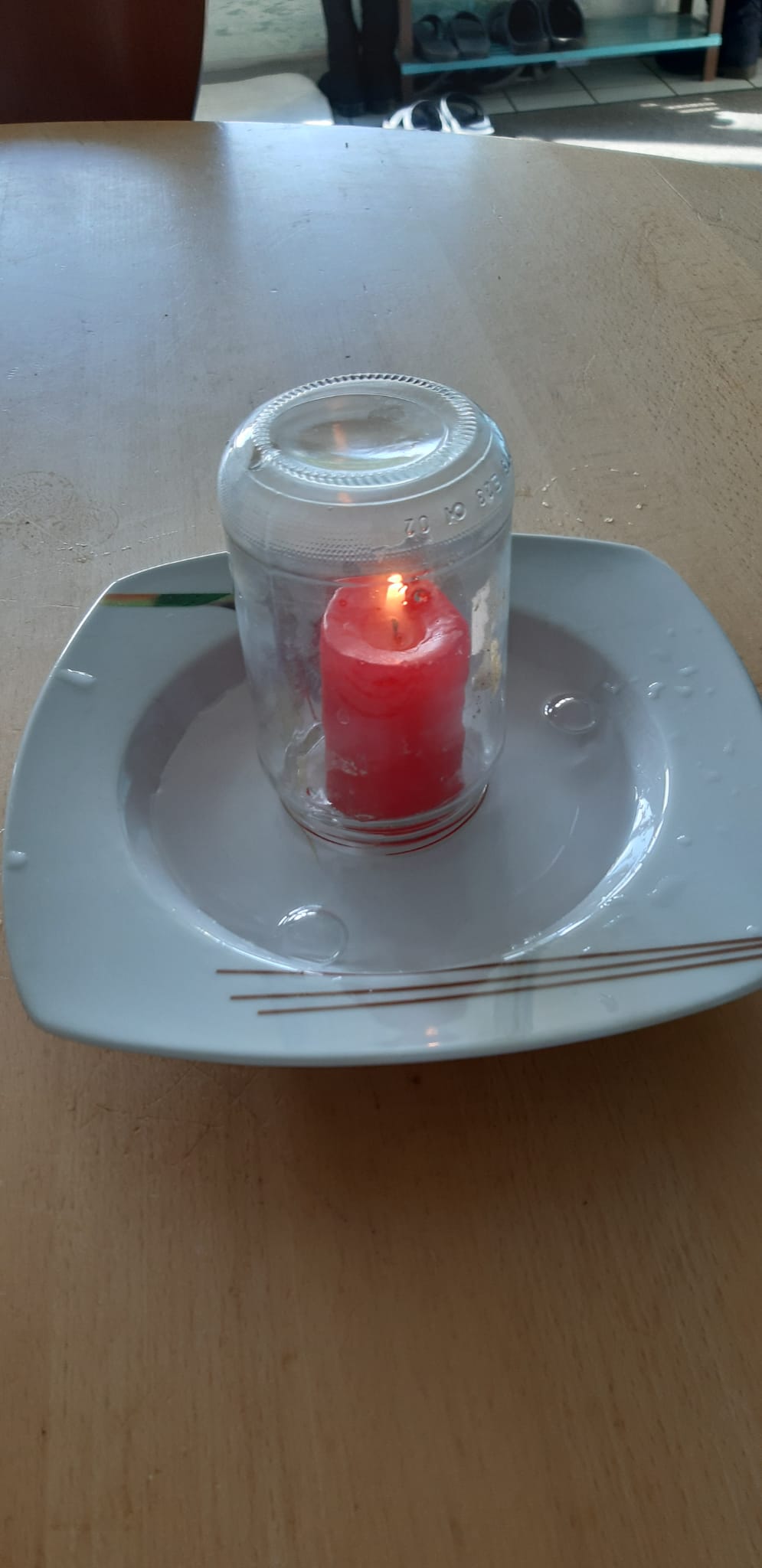 La photo a été prise juste avant qu’il ne se passe quelque chose…Que va-t-il se passer selon toi ? Note toutes tes hypothèses ! 1)	2)	3)	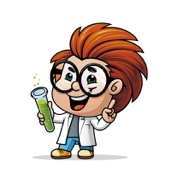 Vérifie toi-même si tes hypothèses sont correctes ! Voici le matériel et la préparation : Matériel : Une bougie, une assiette creuse, un briquet, un bocal en verre, un demi verre d’eau Préparation : Verser l’eau dans l’assiette creuse. Placer la bougie au milieu de l’assiette.Allumer la bougie avec le briquet. Poser rapidement le bocal en verre au-dessus de la bougie. Produit un schéma du montage de l’expérience. Décris ce qu’il se passe. Compare tes hypothèses avec le résultat. Complète la phrase qui correspond à ton hypothèse en expliquant ton raisonnement.  Mon hypothèse était correcte car 	  Mon/mes hypothèse(s) n’étaient pas correctes car 	 Autre raisonnement : 	Invente un titre pour cette expérience : 	Rapport scientifique d’une expérience (3)Observe le montage de l’expérience que tu vas réaliser :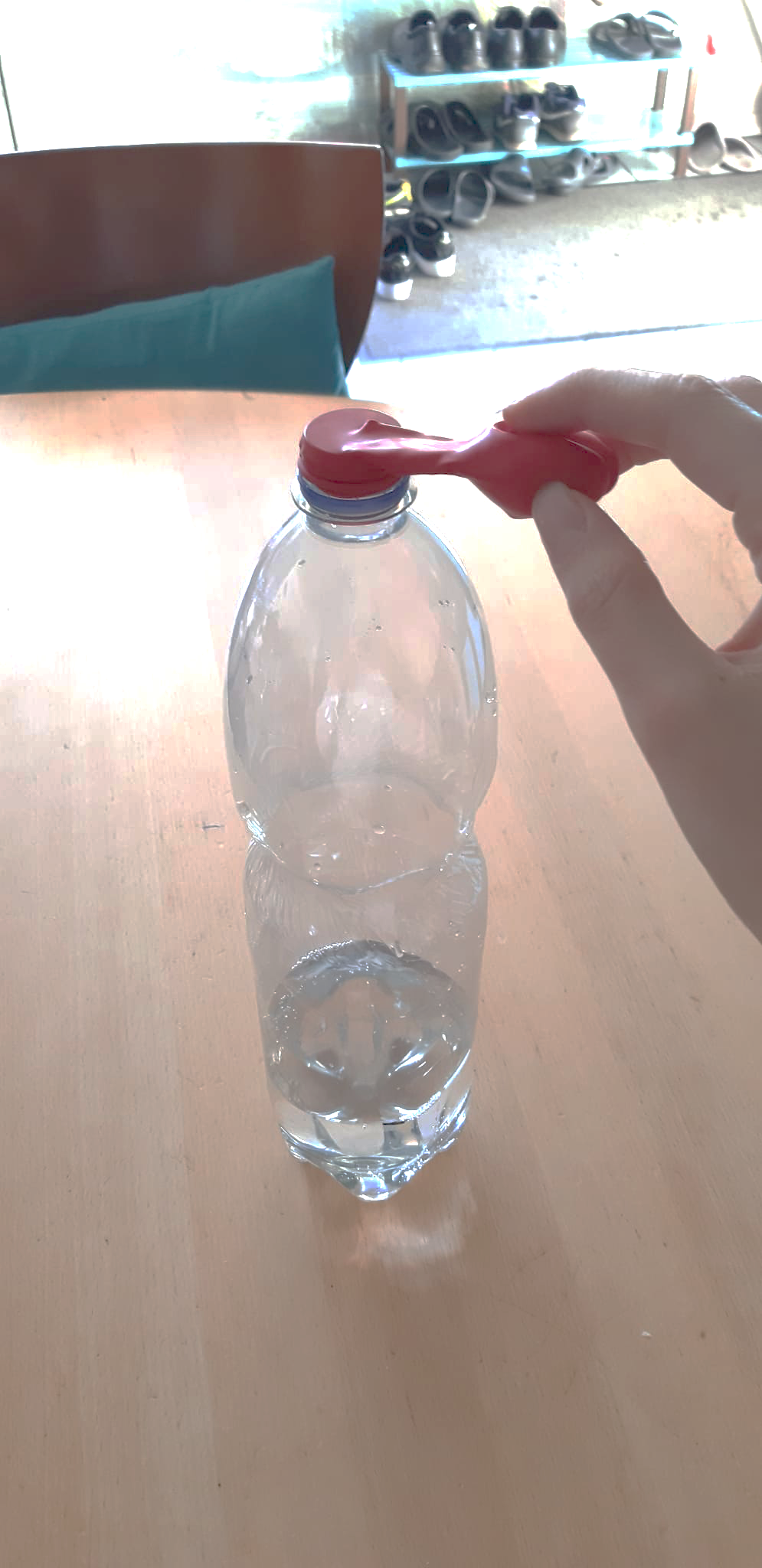 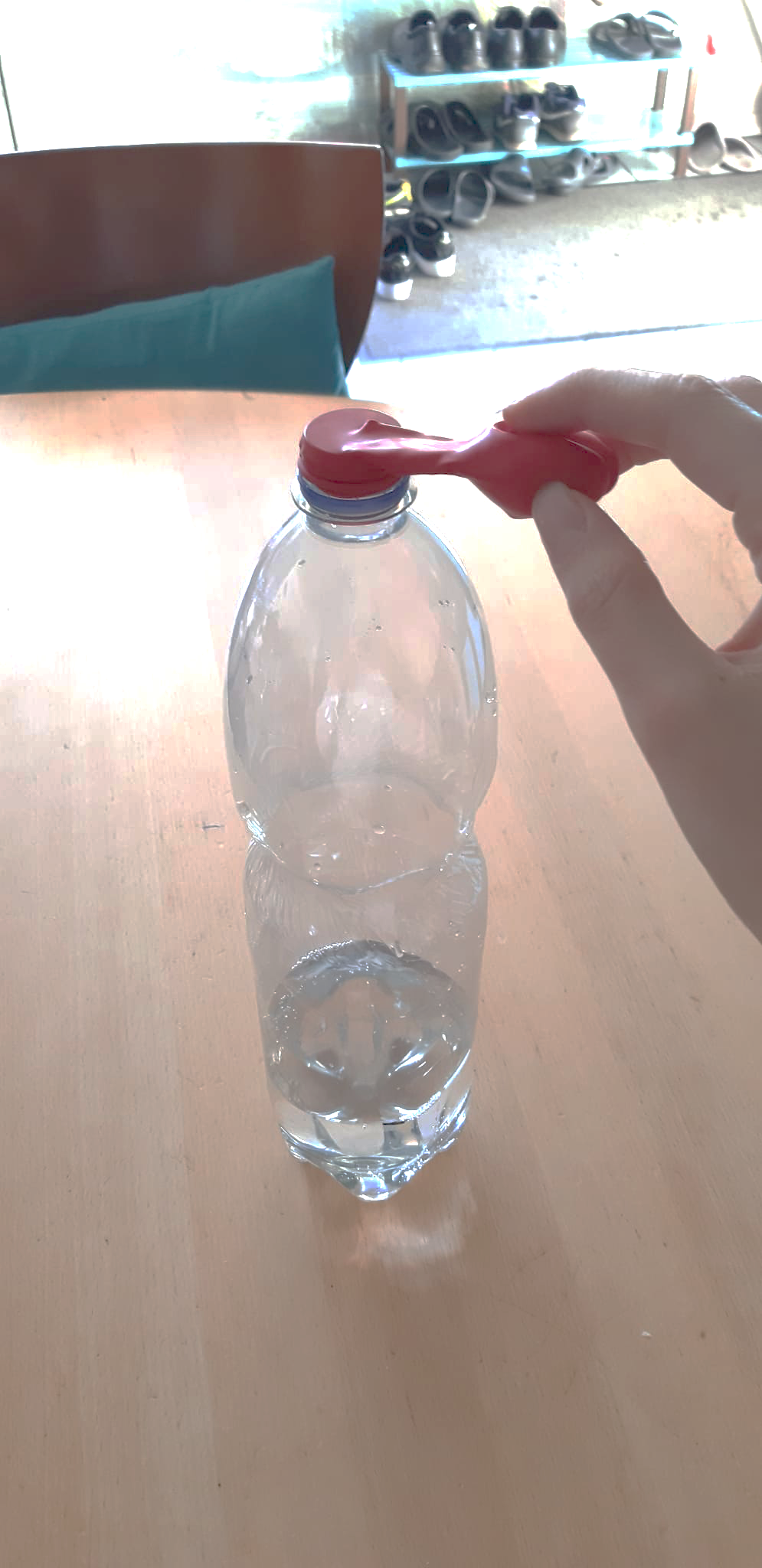 Dès qu’on lève le ballon, le bicarbonate de soude va tomber et se mélanger au vinaire. Attention : le ballon  doit rester accroché à la bouteille !! Que va-t-il se passer selon toi ? Note toutes tes hypothèses !  Produit un schéma du montage de l’expérience. Vérifie toi-même, fais l’expérience !  Voici le matériel et la préparation : Matériel : une bouteille en PET videun ballonun entonnoirdu vinaigre blanc 1 cuillère à soupe de bicarbonate de soude (pas plus !!!) Préparation : Remplir jusqu’au trait de la bouteille en PET avec le vinaigre. Verser 1 cuillère à soupe de bicarbonate dans le ballon avec l’entonnoir.  Fixer le ballon sur le goulot. Attention à ne pas laisser tomber le bicarbonate dans le vinaigre. Le goulot est le petit trou de la bouteille par où on boit. Tenir fort le ballon au goulot de la bouteille. Verser le bicarbonate du ballon dans la bouteille. 4.Décris ce qu’il se passe. Invente un titre à l’expérience : 6, Produit un schéma du résultat de l’expérience. 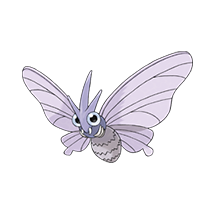 